Рассмотрев информацию и.о. Читинского межрайонного природоохранного прокурора Амурской бассейновой природоохранной прокуратуры от 17.04.2019 года о принятии нормативного правового акта, устанавливающего процедуру представления в Читинскую межрайонную природоохранную прокуратуру Амурской бассейновой природоохранной прокуратуры для проведения правовой и антикоррупционной экспертизы принятых Советом муниципального района «Улётовский район» Забайкальского края нормативных правовых актов и их проектов в сфере охраны окружающей среды и природопользования, руководствуясь ст. 35 Федерального закона от 06.10.2003 № 131-ФЗ «Об общих принципах организации местного самоуправления в Российской Федерации», ст. 3 Федерального закона от 17.07.2009 № 172-ФЗ «Об антикоррупционной экспертизе нормативных правовых актов и проектов нормативных правовых актов», статьёй 9.1 Федерального закона от 17.01.1992 № 2202-1 «О прокуратуре Российской Федерации», Уставом муниципального района «Улётовский район» Забайкальского края, Уставом муниципального района «Улётовский района», администрация муниципального района «Улётовский район» Забайкальского края  п о с т а н о в л я е т:1. Утвердить прилагаемый Порядок представления в Читинскую межрайонную природоохранную прокуратуру Амурской бассейновой природоохранной прокуратуры для проведения правовой и антикоррупционной экспертизы принятых Советом муниципального района «Улётовский район» Забайкальского края нормативных правовых актов и их проектов в сфере охраны окружающей среды и природопользования.2. Настоящее постановление официально опубликовать путем размещения (обнародования) на официальном сайте муниципального района «Улётовский район» в информационно-телекоммуникационной сети «Интернет» в разделе «Документы» - «НПА Совета МР «Улётовский район» - http://улёты.забайкальскийкрай.рф/.3. Контроль за исполнением настоящего постановления оставляю за собой.Глава муниципального района«Улетовский район»                                                             А.И. СинкевичПриложениек решению Совета муниципального района «Улётовский район» Забайкальского краяот «26» апреля 2019 года № 340Порядок представления в Читинскую межрайонную природоохранную прокуратуру Амурской бассейновой природоохранной прокуратуры для проведения правовой и антикоррупционной экспертизы принятых Советом муниципального района «Улётовский район» Забайкальского края нормативных правовых актов и их проектов в сфере охраны окружающей среды и природопользования1. Общие положения1.1. Настоящий Порядок устанавливает процедуру представления в Читинскую межрайонную природоохранную прокуратуру Амурской бассейновой природоохранной прокуратуры (далее – природоохранная прокуратура) для проведения правовой и антикоррупционной экспертизы принятых Советом муниципального района «Улётовский район» Забайкальского края нормативных правовых актов, а также проектов муниципальных нормативных правовых актов в сфере охраны окружающей среды и природопользования.1.2. Целью правовой и антикоррупционной экспертизы нормативных правовых актов и их проектов являются выявление положений, противоречащих актам более высокой юридической силы, норм, которые могут вызвать коррупциогенные действия и решения субъектов правоприменения, внутренних противоречий, нарушений правил юридической техники и их последующего устранения.2. Нормативные правовые акты (проекты нормативных правовых актов) администрации муниципального района «Улётовский район» Забайкальского края, представляемые на проверку.2.1. На проверку в природоохранную прокуратуру представляются нормативные правовые акты (проекты нормативных правовых актов), принятые Советом муниципального района «Улётовский район» Забайкальского края по вопросам, касающимся лесного, водного, земельного, природоохранного законодательства, а также законодательства о недропользовании, охране атмосферного воздуха, лицензировании, законодательства, регулирующего деятельность государственных корпораций, фондов и иных организаций, создаваемых Российской Федерацией на основании федерального закона в сфере охраны окружающей среды и природопользования.2.3. Нормативные правовые акты, указанные в подпункте 2.1. настоящего Порядка представляется в природоохранную прокуратуру в соответствии с очередностью их принятия, в прошитом, пронумерованном виде со всеми приложениями к ним.2.4. Проекты нормативных правовых актов, указанных в подпункте 2.1. настоящего Порядка представляется в природоохранную прокуратуру в соответствии с очередностью их принятия, в прошитом, пронумерованном виде со всеми приложениями к ним, либо посредством электронной почты на адрес: chmpp@abp-proc.ru с обязательным указанием ориентировочной даты их подписания главой администрации района.3. Сроки представления на проверку3.1. Нормативные правовые акты, указанные в подпункте 2.1. настоящего Порядка направляются начальником Управления делами администрации муниципального района «Улётовский район» Забайкальского края в природоохранную прокуратуру для соответствующей проверки в 10-дневный срок с момента их принятия.3.2. Проекты нормативных правовых актов, указанные в подпункте 2.1. настоящего Порядка направляются начальником Управления делами администрации муниципального района «Улётовский район» Забайкальского края в природоохранную прокуратуру для соответствующей проверки за 5 дней до его подписания главой муниципального района «Улётовский район».3.3. Начальник Управления делами администрации муниципального района «Улётовский район» Забайкальского края ведет учет нормативных правовых актов и их проектов, указанных в подпункте 2.1. настоящего Порядка, направленных в природоохранную прокуратуру для проведения правовой и антикоррупционной экспертизы.4. Заключительные положения4.1. За нарушение сроков и порядка представления в природоохранную прокуратуру для проведения правовой и антикоррупционной экспертизы муниципальных нормативных правовых актов и их проектов, указанных в подпункте 2.1. настоящего Порядка начальник Управления делами администрации муниципального района «Улётовский район» Забайкальского края несет предусмотренную действующим законодательством ответственность.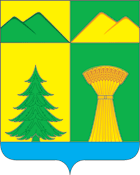 СОВЕТ МУНИЦИПАЛЬНОГО РАЙОНА«УЛЁТОВСКИЙ РАЙОН»ЗАБАЙКАЛЬСКОГО КРАЯРЕШЕНИЕСОВЕТ МУНИЦИПАЛЬНОГО РАЙОНА«УЛЁТОВСКИЙ РАЙОН»ЗАБАЙКАЛЬСКОГО КРАЯРЕШЕНИЕСОВЕТ МУНИЦИПАЛЬНОГО РАЙОНА«УЛЁТОВСКИЙ РАЙОН»ЗАБАЙКАЛЬСКОГО КРАЯРЕШЕНИЕСОВЕТ МУНИЦИПАЛЬНОГО РАЙОНА«УЛЁТОВСКИЙ РАЙОН»ЗАБАЙКАЛЬСКОГО КРАЯРЕШЕНИЕСОВЕТ МУНИЦИПАЛЬНОГО РАЙОНА«УЛЁТОВСКИЙ РАЙОН»ЗАБАЙКАЛЬСКОГО КРАЯРЕШЕНИЕСОВЕТ МУНИЦИПАЛЬНОГО РАЙОНА«УЛЁТОВСКИЙ РАЙОН»ЗАБАЙКАЛЬСКОГО КРАЯРЕШЕНИЕ26 апреля 2019 года26 апреля 2019 года№ 340№ 340№ 340с.УлётыОб утверждении Порядка представления в Читинскую межрайонную природоохранную прокуратуру Амурской бассейновой природоохранной прокуратуры для проведения правовой и антикоррупционной экспертизы принятых Советом муниципального района «Улётовский район» Забайкальского края нормативных правовых актов и их проектов в сфере охраны окружающей среды и природопользованииОб утверждении Порядка представления в Читинскую межрайонную природоохранную прокуратуру Амурской бассейновой природоохранной прокуратуры для проведения правовой и антикоррупционной экспертизы принятых Советом муниципального района «Улётовский район» Забайкальского края нормативных правовых актов и их проектов в сфере охраны окружающей среды и природопользованииОб утверждении Порядка представления в Читинскую межрайонную природоохранную прокуратуру Амурской бассейновой природоохранной прокуратуры для проведения правовой и антикоррупционной экспертизы принятых Советом муниципального района «Улётовский район» Забайкальского края нормативных правовых актов и их проектов в сфере охраны окружающей среды и природопользованииОб утверждении Порядка представления в Читинскую межрайонную природоохранную прокуратуру Амурской бассейновой природоохранной прокуратуры для проведения правовой и антикоррупционной экспертизы принятых Советом муниципального района «Улётовский район» Забайкальского края нормативных правовых актов и их проектов в сфере охраны окружающей среды и природопользованииОб утверждении Порядка представления в Читинскую межрайонную природоохранную прокуратуру Амурской бассейновой природоохранной прокуратуры для проведения правовой и антикоррупционной экспертизы принятых Советом муниципального района «Улётовский район» Забайкальского края нормативных правовых актов и их проектов в сфере охраны окружающей среды и природопользовании